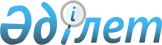 О проекте Указа Президента Республики Казахстан "Об открытии Генерального Консульства Республики Казахстан в городе Нью-Йорке (Соединенные Штаты Америки)"Постановление Правительства Республики Казахстан от 2 февраля 2009 года № 102
      Правительство Республики Казахстан 

ПОСТАНОВЛЯЕТ

:



      внести на рассмотрение Президента Республики Казахстан проект Указа Президента Республики Казахстан "Об открытии Генерального Консульства Республики Казахстан в городе Нью-Йорке (Соединенные Штаты Америки)".

      

Премьер-Министр




      Республики Казахстан                       К. Масимов




Указ Президента Республики Казахстан





Об открытии Генерального консульства Республики Казахстан






в городе Нью-Йорке (Соединенные Штаты Америки)



      

ПОСТАНОВЛЯЮ

:



      1. Открыть в городе Нью-Йорке (Соединенные Штаты Америки) Генеральное консульство Республики Казахстан.



      2. Правительству Республики Казахстан принять необходимые меры, вытекающие из настоящего Указа.



      3. Настоящий Указ вводится в действие со дня подписания.

      

Президент




      Республики Казахстан                       Н. Назарбаев


					© 2012. РГП на ПХВ «Институт законодательства и правовой информации Республики Казахстан» Министерства юстиции Республики Казахстан
				